INTRODUCCIONDe acuerdo con información del clima suministrada por el MARN al 26 de junio/18, la zona oriental y paracentral (planicies costeras y bajas de los departamentos de La Paz, Usulután, San Miguel y La Unión) y la zona occidental y central (planicies costeras del departamento de Ahuachapán, Sonsonate y La Libertad) presentaban déficit hídrico, debido a la poca lluvia acumulada en los últimos 10 días a la fecha, las cantidades de precipitación acumuladas habían sido deficitarias. Sin embargo, en los valles intermedios y zona norte del país, los índices de disponibilidad hídrica reflejaban una humedad adecuada.Durante los días comprendidos del 25 al 29 de junio del presente año, el personal de campo de la División de Estadística Agropecuarias, realizó labores de investigación sobre la situación en campo de los principales cultivos de granos básicos, en las zonas afectadas, observando el estado de los cultivos, con el fin de planificar una encuesta para evaluar los posibles daños, la cual fue ejecutada en campo durante los días del 11 al 14 de julio, en aquellas regiones que de acuerdo a información del MARN, habían enfrentado aproximadamente 20 días consecutivos sin lluvias, principalmente ubicadas en el oriente del país. Sin embargo, de acuerdo con información del 20 de julio de 2018 la condición de sequía extrema alcanzó 29 días consecutivos principalmente en las regiones orientales, paracentral y 17 días secos consecutivos en parte de la región occidental incluyendo Chalatenango, por lo tanto, se realizaron nuevas observaciones en los departamentos de Santa Ana y Chalatenango.En ese sentido se presenta el informe preliminar con los resultados de la investigación, la cual fue realizada con el propósito de estimar los efectos en la producción de granos básicos, ocasionados por la reducción de las lluvias y la disminución de la disponibilidad de humedad en el suelo, ocurrida a partir del 22 de junio 2018.Se entrevistaron de forma efectiva un aproximado de 1,214 productores ubicados en 157 segmentos cartográficos, distribuidos en 12 departamentos, ubicados en las zonas con incidencia del déficit de lluvias, de las regiones oriental, paracentral, occidental y central (Chalatenango), de nuestro país.Los estimadores de las pérdidas o daños resultantes de la investigación, fueron expandidos con respecto a la población de productores, correspondiente al último Censo Agropecuario; para cuantificar el número de productores afectados del total del censo. El informe presenta los resultados a nivel de pérdidas de los productores ubicados en las zonas, las superficies y producciones estimadas según reportan los mismos productores.RESUMEN EJECUTIVODe acuerdo con los resultados obtenidos en la evaluación de daños en 12 departamentos de nuestro país existen 98,783 productores de granos básicos afectados, con una superficie dañada o perdida de 86,747 manzanas y una pérdida de cosecha de alrededor de 2,8 millones de quintales de granos, que implican una pérdida económica de US$42,351,847.01 valorada a precios al productor. Las pérdidas por cultivo reflejan, para maíz 82,540 manzanas y una pérdida de 2.7 millones de quintales; para frijol 3,165 manzanas y una pérdida de 28,207 quintales; para sorgo 866 manzanas y 16,689 quintales perdidos y para arroz se estimaron 176 manzanas con 14,867 quintales perdidos. ESTIMACIÓN DE LA PÉRDIDA ECONÓMICA DE LA PRODUCCIÓN DE GRANOS BÁSICOS VALORADA A PRECIOS DE PRODUCTOR EN FINCA, DEBIDO AL DÉFICIT DE LLUVIA OCURRIDO EN JULIO 2018.MAÍZ SEQUÍA 2018MAÍZ SEQUÍA 2018MAÍZ SEQUÍA 2018TOTAL ÁREAS SEMBRADAS  CON AFECTACIÓN (Mz)TOTAL ÁREAS SEMBRADAS  CON AFECTACIÓN (Mz)82,540ÁREAS PERDIDAS(Mz)32,930ÁREAS CON DAÑO(Mz)49,610TOTAL PRODUCCIÓN PÉRDIDA(QQ)2,737,168PRODUCCIÓN EN ÁREAS PERDIDAS(QQ)1,586,065PRODUCCIÓN PÉRDIDA EN ÁREAS CON DAÑO (QQ)1,151,104TOTAL DE PRODUCTORES95,668PRODUCTORES CON PÉRDIDA TOTAL44,703PRODUCTORES CON DAÑO PARCIAL50,965FRIJOL SEQUÍA 2018FRIJOL SEQUÍA 2018FRIJOL SEQUÍA 2018TOTAL ÁREAS SEMBRADAS  CON AFECTACIÓN (Mz)TOTAL ÁREAS SEMBRADAS  CON AFECTACIÓN (Mz)3,165ÁREAS PERDIDAS(Mz)1,045ÁREAS CON DAÑO(Mz)2,119TOTAL PRODUCCIÓN PÉRDIDA(QQ)28,207PRODUCCIÓN EN ÁREAS PERDIDAS(QQ)15,056PRODUCCIÓN PÉRDIDA EN ÁREAS CON DAÑO (QQ)13,151TOTAL DE PRODUCTORES10,086PRODUCTORES CON PÉRDIDA TOTAL5,811PRODUCTORES CON DAÑO PARCIAL4,275SORGO SEQUÍA 2018SORGO SEQUÍA 2018SORGO SEQUÍA 2018TOTAL ÁREAS SEMBRADAS  CON AFECTACIÓN (Mz)TOTAL ÁREAS SEMBRADAS  CON AFECTACIÓN (Mz)866ÁREAS PERDIDAS(Mz)686ÁREAS CON DAÑO(Mz)180TOTAL PRODUCCIÓN PÉRDIDA(QQ)16,689PRODUCCIÓN EN ÁREAS PERDIDAS(QQ)15,177PRODUCCIÓN PÉRDIDA EN ÁREAS CON DAÑO (QQ)1,512TOTAL DE PRODUCTORES1,341PRODUCTORES CON PÉRDIDA TOTAL1,025PRODUCTORES CON DAÑO PARCIAL317ARROZ SEQUÍA 2018ARROZ SEQUÍA 2018ARROZ SEQUÍA 2018TOTAL ÁREAS SEMBRADAS  CON AFECTACIÓN (Mz)TOTAL ÁREAS SEMBRADAS  CON AFECTACIÓN (Mz)176ÁREAS PERDIDAS(Mz)105ÁREAS CON DAÑO(Mz)71TOTAL PRODUCCIÓN PÉRDIDA(QQ)14,867PRODUCCIÓN EN ÁREAS PERDIDAS(QQ)11,677PRODUCCIÓN PÉRDIDA EN ÁREAS CON DAÑO (QQ)3,191TOTAL DE PRODUCTORES174PRODUCTORES CON PÉRDIDA TOTAL167PRODUCTORES CON DAÑO PARCIAL7Perdida de la producción de granos básicos, valorada a precios de productor en finca, debido al déficit de lluvia ocurrido en julio 2018Perdida de la producción de granos básicos, valorada a precios de productor en finca, debido al déficit de lluvia ocurrido en julio 2018MAÍZ40,592,204.77FRIJOL1,273,265.15SORGO234,819.67ARROZ251,557.42TOTAL42,351,847.01NOTA: El valor de la producción perdida se ha estimado en base al total de quintales perdidos multiplicado por el precio promedio pagado al productor en finca  ($14.83 para maíz; $45.14 frijol; $14.07 sorgo y  $16.92 para arroz), dato correspondiente a la Encuesta de Precios al Productor en Finca 2018.NOTA: El valor de la producción perdida se ha estimado en base al total de quintales perdidos multiplicado por el precio promedio pagado al productor en finca  ($14.83 para maíz; $45.14 frijol; $14.07 sorgo y  $16.92 para arroz), dato correspondiente a la Encuesta de Precios al Productor en Finca 2018.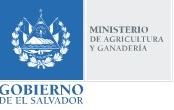 